SVEUČILIŠTE U RIJECIFILOZOFSKI FAKULTET Sveučilišna avenija 4ODSJEK ZA KULTURALNE STUDIJENapomena:Prihvaćeni obrazac dostaviti ili poslati u tajništvo Odsjeka za kulturalne studije.OBRAZAC ZA PROMJENU MENTORAI/ILI TEME ZAVRŠNOG/DIPLOMSKOG RADAOBRAZAC ZA PROMJENU MENTORAI/ILI TEME ZAVRŠNOG/DIPLOMSKOG RADAZavršni radpromjena teme  		promjena mentora/ice	Završni radpromjena teme  		promjena mentora/ice	Diplomski radpromjena teme  		promjena mentora/ice	Diplomski radpromjena teme  		promjena mentora/ice	Ime i prezime studenta/ice:      JMBAG studenta:      Ime i prezime studenta/ice:      JMBAG studenta:      Titula, ime i prezime dosadašnjeg mentora/ice:TemaTitula, ime i prezime novog mentora/ice:Nova temaPotpis studenta/ice:Potpis dosadašnjeg mentora/ice:Potpis studenta/ice:Potpis novog mentora/ice:DATUMU Rijeci,      DATUMU Rijeci,      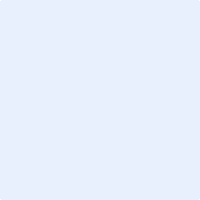 